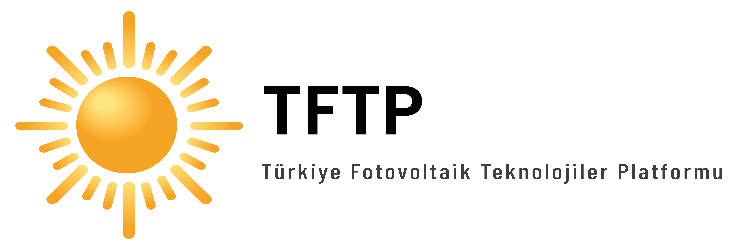 ÜYELİK ÖN BAŞVURU FORMUAd:Soyad:Kurum/Firma:E-posta:Telefon:Adres:Hangi tür üyelik ile ilgileniyorsunuz?Kurumsal Üye                          Gözlemci Üye Kişisel Üye Hangi tür üyelik ile ilgileniyorsunuz?Kurumsal Üye                          Gözlemci Üye Kişisel Üye Fotovoltaik teknolojileri Ar-Ge / Ür-Ge yetkinlikleriniz nelerdir? Lütfen açıklayınız. Fotovoltaik teknolojileri Ar-Ge / Ür-Ge yetkinlikleriniz nelerdir? Lütfen açıklayınız. Platforma ne tür katkı sağlayabilirsiniz? Lütfen açıklayınız. (Teknolojik, akademik, nitelikli iş gücü, sosyoekonomik etkiler, iş birliği ağı vs.)Platforma ne tür katkı sağlayabilirsiniz? Lütfen açıklayınız. (Teknolojik, akademik, nitelikli iş gücü, sosyoekonomik etkiler, iş birliği ağı vs.)